Правила безопасного поведения в городе 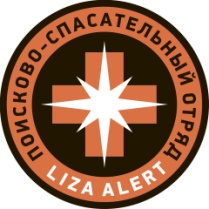 для детей и родителей(по материалам поисково-спасательного отряда «Лиза Алерт»)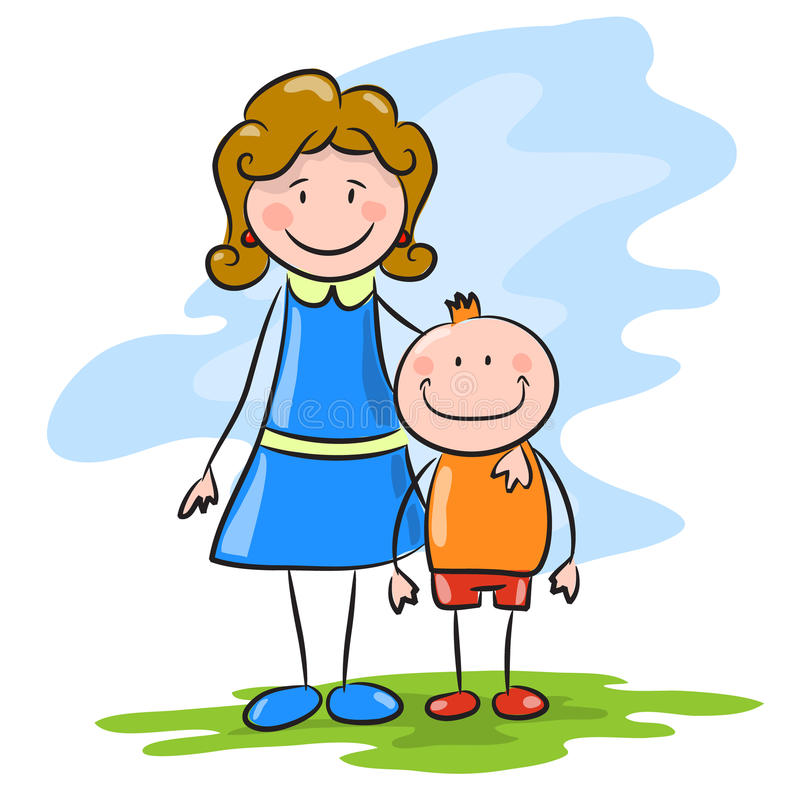 Еще одно важное правило безопасного поведения в городе: никуда, никогда ни с кем нельзя уходить, каким бы симпатичным ни казался человек, что бы он ни предлагал и ни просил. Обязательно объясните ребенку, что взрослый не просит о помощи незнакомого ребенка – он решает свои проблемы с помощью других взрослых людей! Поговорите с ребенком о такой ситуации, но не запугивайте его, а спросите: «Как ты думаешь, что может случиться, если ты уйдешь с незнакомым человеком?» Для детей 3-7 лет мысль о том, что они никогда из-за этого могут не увидеть родителей достаточно страшная, чтобы не делать этого. Горячая линия поисково-спасательного отряда «Лиза Алерт»8-800-700-54-52По материалам интернет источниковСоциальный педагог МДОУ «Детский сад № 75»Колчина О.В.Ноябрь. 2022